Коллаж. Яндекс.Картинки›коллаж к дню победы подготовительная группа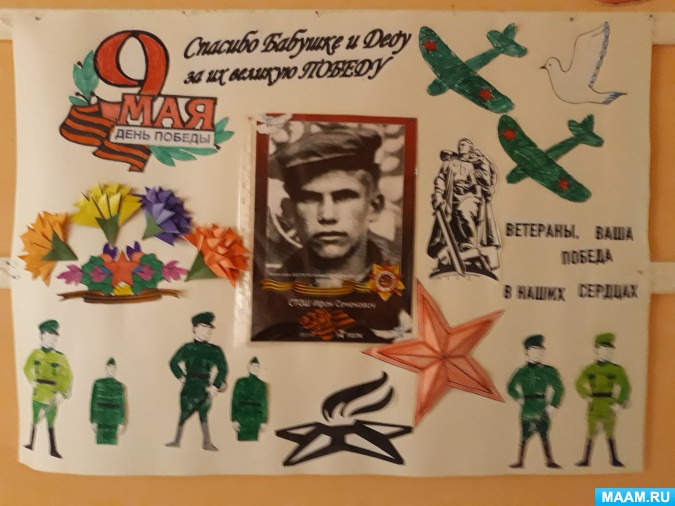 Открытка. Яндекс.Картинки›открытка к 9 мая своими руками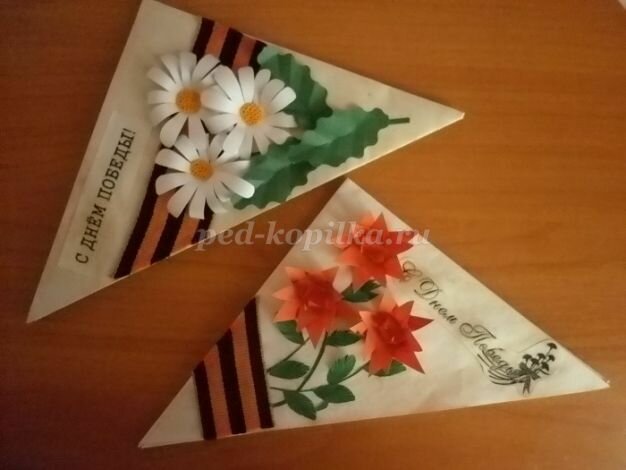 Изонить. darievna.ru›…otkrytka-k-9-maja…izonit-shemy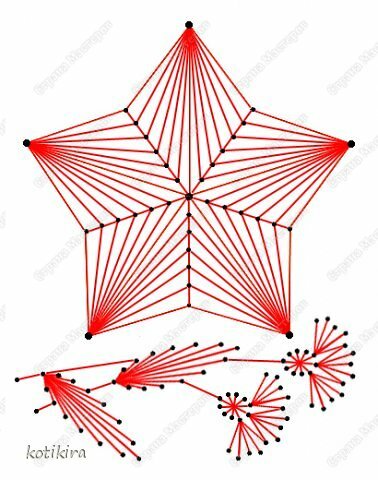 